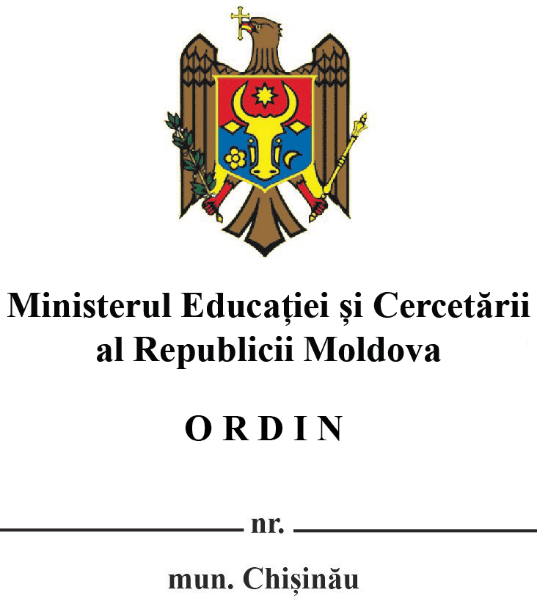 privind la modificarea Regulamentului cu privire la selectarea și achiziția manualelor școlareÎNREGISTRAT:Ministerul Justiției al Republicii Moldovanr. ____________   din _____________                Ministru ________________________ 
VERONICA MIHAILOV-MORARUÎn conformitate cu art. 140 din Codul educației nr. 152/2014, a modificărilor operate la Legea nr. 131/2015 privind achizițiile publice, Minsitrul educației și cercetării emite prezentul O R D I N:A modifica Regulamentul cu privire la selectarea și achiziția manualelor școlare, aprobat prin Ordinul MEC nr. 300/2022 și al MJ nr. 1714/2023 (publicat în Monitorul Oficial Nr. 135-140 din 06.05.2022, art.514) după cum urmează:La punctul 4), a modifica ordinea prevederilor litelelor i) și j);Punctul 69 va avea următorul conținut: „69. Evaluarea calității proiectelor de manuale se inițiază după deschiderea ofertelor de manuale și se realizează în termen de cincisprezece zile lucrătoare. Pentru evaluarea a 3 sau mai multe proiecte de manual se acordă un termen de douăzeci de zile lucrătoare.”Punctul 76 va avea următorul conținut:„76. Grupul de lucru pentru achiziții publice de manuale stabilește oferta câștigătoare conform formulei:Punctaj (ofertă) = 0,7* Punctaj (calitatea ofertei) + 0,3* Punctaj (prețul ofertei)Punctaj (ofertă) se calculează cu două zecimale, fără rotunjire.”Punctul 83 va avea următorul conținut:„83. Ofertantul care a acumulat cel mai mare Punctaj (ofertă) are obligația de a ameliora manuscrisul, în termen de douăzeci de zile lucrătoare, ținând cont de recomandările semnalate de către evaluatori și consemnate în fișele acestora și de către CNAM și de a depune proiectul de manual cu corectările/redactările efectuate și tabelul de divergențe referitor la recomandările evaluatorilor și ale CNAM.”La punctul 84 textul „și atribuirea contractului de achiziție publică” se exclude.Punctul 86 va avea următorul conținut:„86. Grupul de lucru pentru achiziții publice de manuale emite decizia de atribuire a contractului de achiziții publice ofertantului care a acumulat cel mai mare Punctaj (ofertă). Ofertantul care a acumulat cel mai mare Punctaj (ofertă) are obligația de a ameliora manuscrisul în vederea obținerii avizului „Bun de tipar” în perioada prevăzută pentru livrare, conform anunțului de participare/ contractului de achiziții atribuit.”În Anexa nr.2, Criteriul VII, Descriptorul VII.1 va avea următorul conținut:„VII.1 Design-ul manualului este corespunzător disciplinei.”Modificările intră în vigoare la data publicării în Monitorul Oficial al Republicii Moldova.Controlul asupra executării prezentului ordin se pune în sarcina doamnei Galina Rusu, Secretar de stat.Ministru                                                Dan PERCIUNEx.: A.Prisăcaru, 022-23278